Students as Co-Creators Disciplinary Research Collaborations (DRC) Application Form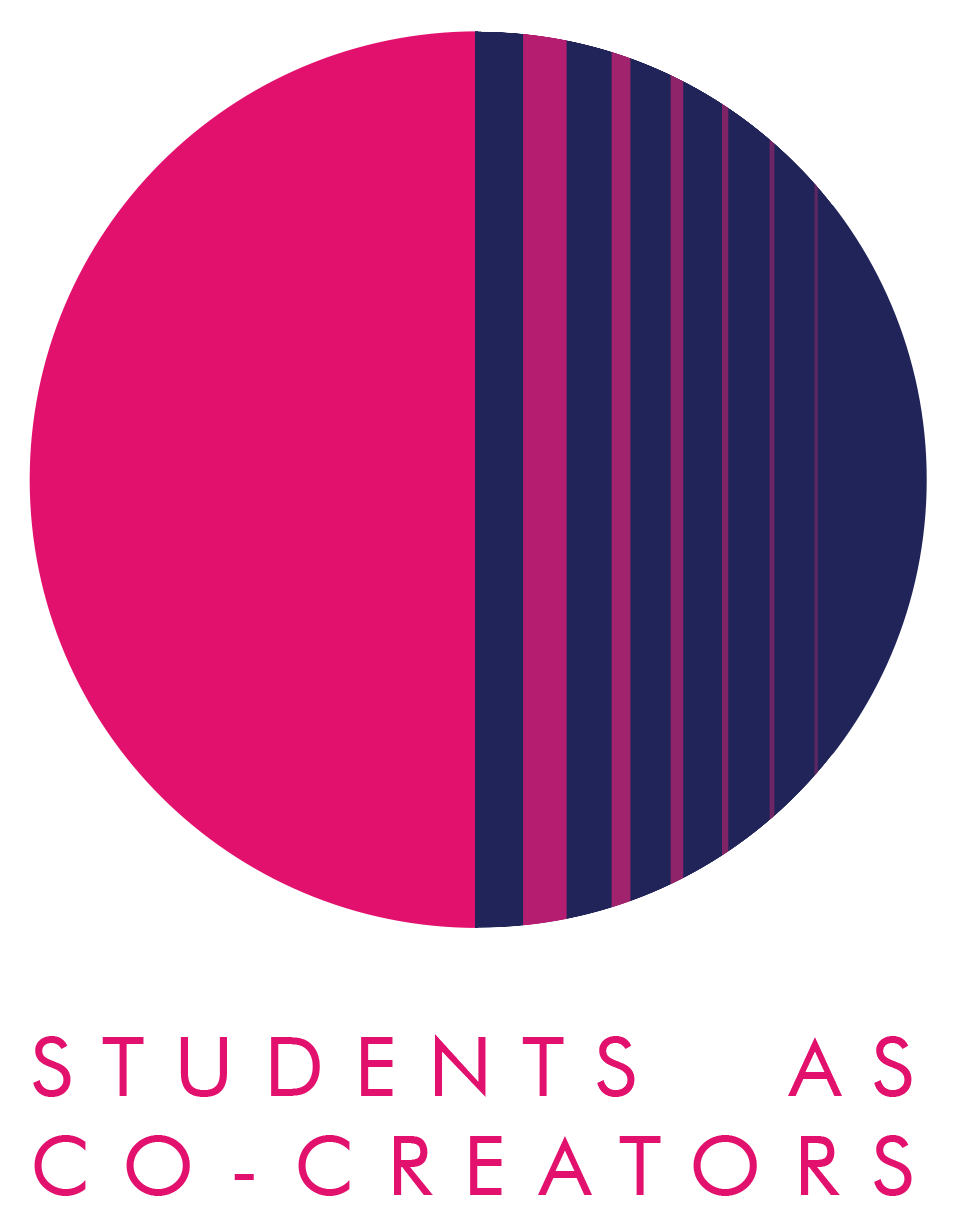 Thank you for considering applying for a Students as Co-Creators project. Please answer all of the questions in the form and email it to studentpartnership@westminster.ac.uk by 12pm, 10th February 2021.Project Title: The Project Team 2) Research Topic What is your research question? Be specific and write this as a question.  Your answer may include more than one question.What are the aims of your research? Tell us specifically what your team wishes to discover in the process of undertaking the project.Describe the key methodologies you will use to achieve the aims of your research. Tell us specifically how your team will find answers to your research questions.3) Research Impact Why is this research project important for the group’s participants?How do you propose to communicate the outcomes of your project (e.g. blogs, websites, posters, booklet, video, podcast) and share your final findings?4) Project Management Please explain how you plan to work together as a group in partnership? You may wish to consult the Westminster Partnership Principles available here, for ideas on how to approach this. How will the Partners in your team communicate to manage the project and share its workload?Next StepsA student and staff selection panel will meet to assess the applications. You will receive the outcome of your application via email by the 19th of February 2021. If your application is successful, your team will be required to attend a mandatory introduction workshop. Here are all the key dates and timings:Project TimelinesFor further information and guidance on completing your project submission please contact:Dr Fatima MaatwkStudent Partnership Lecturer, Centre for Education and Teaching Innovation, studentpartnership@westminster.ac.uk NameEmailCollege/School & level of studyStudent Partner 1Student Partner 2Student Partner 3Student Partner 4Student Partner 5NameEmailCollege/SchoolAcademic Partner 1 Academic Partner 2Academic Partner 3